ZvukPracovní list je určen pro žáky 2. stupně základních škol. Jeho cílem je zopakování pojmů souvisejících se zvukem.Kvíz: Zvuk_______________________________________________________Která z následujících informací o zvuku není pravdivá?Zvuk je mechanické vlnění.Infrazvuk má vyšší frekvenci než ultrazvuk.Rychlost šíření zvuku ve vzduchu je 340 m/s.Ve kterém prostředí nedochází k šíření zvuku?…………………………………………………………………………………………………………………Doplňte tabulku.Spojte pojmy s jejich popisem.ultrazvuk		určuje výšku tónu		akustika		zvuk o frekvenci vyšší než 20 kHzkmitočet		přístroj k nahrávání a reprodukci hlasufonograf 		obor zabývající se šířením zvuku a jeho vnímánímCo jsem se touto aktivitou naučil(a):………………………………………………………………………………………………………………………………………………………………………………………………………………………………………………………………………………………………………………………………………………………………………Autor: Tomandlová Markéta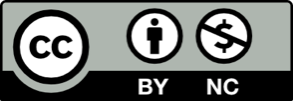 Toto dílo je licencováno pod licencí Creative Commons [CC BY-NC 4.0]. Licenční podmínky navštivte na adrese [https://creativecommons.org/choose/?lang=cs].VeličinaZnačkaJednotkadecibel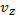 frekvence